                                                                                                                                           МУНИЦИПАЛЬНОЕ БЮДЖЕТНОЕ УЧРЕЖДЕНИЕ ДОПОЛНИТЕЛЬНОГО ОБРАЗОВАНИЯ «ДЕТСКИЙ ОЗДОРОВИТЕЛЬНО-ОБРАЗОВАТЕЛЬНЫЙ СПОРТИВНЫЙ ЦЕНТР» СНЕЖНЕНСКОГО СЕЛЬСКОГО ПОСЕЛЕНИЯ КОМСОМОЛЬСКОГО МУНИЦИПАЛЬНОГО РАЙОНА ХАБАРОВСКОГО КРАЯ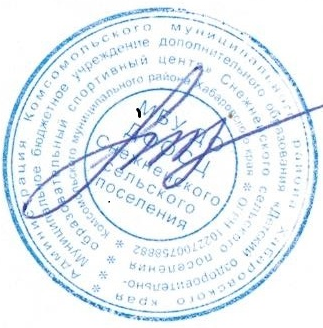 Принята на заседании                                                                             Утверждена приказомПедагогического совета                                                                          директора МБУ ДО «ДООСЦ»Протокол №_1_от 15.08.2022г                                                               № 28-од от 15.08.2022г                                                                                                                  ________________ И.В. КрячкоОБЩЕОБРАЗОВАТЕЛЬНАЯ ОБЩЕРАЗВИВАЮЩАЯ ПРОГРАММА ДОПОЛНИМТЕЛЬНОГО ОБРАЗОВАНИЯ   физкультурно-спортивной направленности«Настольный теннис»Возраст обучающихся     10-15 летСрок реализации               1 годТип программы: МодифицированнаяУровень: Базовый                                                   Разработчик программы:    Лебедев Иван Дмитриевич,                                                                                                                        педагог  дополнительного образования  П. Снежный 20221.Пояснительная записка        Задача современного образования – формирование таких качеств личности как способность к творческому мышлению, самостоятельность в принятии решений, инициативность. Чтобы добиться высокого результата в обучении, необходимо научить детей мыслить, находить и решать проблемы, используя для этой цели знания из разных областей, коммуникативные и информационно-технологические умения.Дополнительная общеразвивающая программа по настольному теннису на этапе начальной подготовки составлена в соответствии с        Федеральным Законом от 29.12.2012г. No 273—ФЗ «Об образовании в Российской Федерации».        Типовым положением об образовательном учреждении дополнительного образования детей (Приказ Министерства образования и науки РФ от 26.06.2012г. No504), нормативными документами Министерства спорта Российской Федерации, регламентирующими работу спортивных школ (Особенности организации и осуществления образовательной, тренировочной и методической деятельности в области физической культуры и спорта, от 27.12.2013 г. No СК-02-1125).Федеральный стандарт спортивной подготовки по виду спорта "настольный теннис" (далее - ФССП) разработан на основании части 1 статьи 34 Федерального закона от 04.12.2007 N 329-ФЗ "О физической культуре и спорте в Российской Федерации" (далее - Федеральный закон) (Собрание законодательства Российской Федерации, 2007, N 50, ст.6242; 2011, N 50, ст.7354; 2012, N 53 (ч.1), ст.7582) и подпункта 4.2.27 Положения о Министерстве спорта Российской Федерации, утвержденного постановлением Правительства Российской Федерации от 19.06.2012 N 607 (Собрание законодательства Российской Федерации, 2012, N 26, ст.3525; 2013, N 30 (ч.2), ст.4112, N 45, ст.5822; 2015, N 2, ст.491, N 18, ст.2711; 2016, N 28, ст.4741), и определяет условия и минимальные требования к спортивной подготовке в организациях, осуществляющих спортивную подготовку в соответствии с Федеральным законом.Основными показателями выполнения программных требований по уровню подготовки обучающихся на этапе начальной подготовки являются: выполнение контрольных нормативов по общей и специальной физической подготовке, овладение теоретическими знаниями. В дополнительной общеразвивающей программе по настольному теннису на этапе начальной подготовки представлен учебный план, режим учебно-тренировочной работы и требования по спортивной подготовленности.Программа характеризуется:Физкультурно-оздоровительной направленность на реализацию принципа достаточности и сообразности, определяющего распределение учебного материала в конструкции основных компонентов двигательной деятельности, особенностей формирования познавательной и предметной активности учащихся; Направленностью на реализацию принципа комплексности, предусматривающего тесную взаимосвязь всех сторон учебно-тренировочного процесса (физической, технико-тактической, психологической и теоретической подготовки);Направленностью на соблюдение дидактических правил «от известного к неизвестному» и «от простого к сложному», ориентирующих выбор и планирование учебного содержания в логике поэтапного его освоения, перевода учебных знаний в практические навыки и умения, в том числе и в самостоятельной деятельности;Актуальность программы.Новизна программыПрограмма учитывает интересы и способности учащихся. Созданные условия в процессе работы позволяют вовлечь каждого учащегося в активный познавательный процесс, постоянно испытывать свои интеллектуальные силы для определения возникающих проблем и умения решать их совместными усилиями. Актуальность программы заключается в том, что занятия по ней позволяют детям восполнить недостаток навыков и овладеть необходимыми приемами игры во внеурочное время, так как в программу по физической культуре данный раздел не включён.Отличительные особенности программы.Настольный теннис, популярный и широко распространённый в мире спорт. В отличие от большинства игр он не требует сложной организации мест занятии и дорогостоящего инвентаря. Играть в настольный теннис может любой желающий и, что очень важно в психологическом отношении, в него могут играть как здоровые люди, так и люди, имеющие серьёзные отклонения в состоянии здоровья, и даже инвалиды.Педагогическая целесообразность программы    Определяется учетом возрастных особенностей учащихся, широкими возможностями социализации в процессе обучения, получением дополнительных знаний области физической культуры и спорта.  Адресат программы.Дополнительная общеобразовательная обще развивающая программа предназначена для обучения детей в возрасте от  10  до   15  лет. Занятия по программе проводятся с объединением детей разного возраста с постоянным составом. Учащиеся набираются по желанию. Число учащихся в объединении до 15 человек.Формы организации образовательного процесса.Занятия в рамках программы проводятся, в форме: тренировок, лекций, просмотра видеоматериала, соревнований, товарищеских встреч, самостоятельных подготовок, индивидуальных занятий. Основные виды занятий тесно связаны, дополняют друг друга и проводятся в течение всего учебного года с учетом планируемых мероприятий и интересов учащихся.Срок освоения  программы.Программа рассчитана на 1 год обучения.  4 часа в неделю. Объем учебных часов программы – 144 часа.Режим занятий.Работа кружка осуществляется 4 раза  в неделю и включает в себя  1 занятие по 45 минут. 2.  Целью рабочей программы по спортивно-оздоровительному направлению является формирование у учащихся основ здорового образа жизни, развитие творческой самостоятельности посредством освоения двигательной деятельности, что соответствует цели физического воспитания учащихся по базовому компоненту.В рамках реализации этой цели программа по настольному теннису для обучающихся дополнительного образования будет способствовать решению следующих задач:Личностные – Укрепление здоровья учащихся, приобщение их к занятиям физической культурой и здоровому образу жизни, содействие гармоническому, физическому развитию. Формирование здорового образа жизни средствами настольного тенниса. Воспитание гармонично-развитой личности, нацеленной на многолетнее сохранение высокого уровня общей работоспособности.Метапредметные - Воспитание дисциплинированности, доброжелательного отношения к товарищам, формирование коммуникативных компетенций. Развитие основных физических качеств, формирование жизненно важных двигательных умений и навыков. Воспитание положительных качеств личности, коллективного взаимодействия и сотрудничества в учебной и соревновательной деятельности.Предметные – Умение владеть элементарными навыками техники игры в настольный теннис. Знание правил игры. Развитие физической активности и психологическая подготовка.3. Содержание программы3.1 Учебный  план дополнительной общеобразовательной общеразвивающей программы «Настольный теннис»Срок реализации программы: 1 год.3.2. Содержание учебно-тематического плана: Программа рассчитана на 144 часа в год, которая делится на разделы: Теоретическая подготовка: 42 часа - Развитие физической культуры и спорта в РФ в наши дни.- Пути развития спорта в стране- Техника настольного тенниса- Выполнение ударов по элементам в различных направлениях, различных по высоте приема мяча, по зонам, из которых выполняются удары.- Различия в выполнении ударов по подрезке, накату, топ-спину.- Особенности промежуточной игры – умение начинать атаку из «кача»- Прием подач. Способы распознавания подач с различным вращением.- Способы соединениях с выполнением ударов. Разновидности одношажного и двухшажного способов передвижений.- Прыжки, выпады. Перенос центра тяжести с одной ноги на другую при передвижениях.- Тренировка в домашних условиях: упражнение для развития специальных физических качеств, имитация ударов, имитация передвижений.- Тренировка и совершенствование подач.- Правила техники безопасности.- Личная гигиена. Режим дня. Сон. Питание – калорийность и витаминизация. Значение средств закаливания организма.2. Практическая подготовка: 102 часа2.1 Общая физическая подготовка.Для общего развития применяются средства и упражнения из легкой атлетики и гимнастики.Комплекс базовых упражнений с мячом и ракеткой для чувства теннисного мяча.Особое внимание уделяется развитию скоростной и скоростно – силовой выносливости, быстроты передвижений, игровой выносливости.Спортивные игры – баскетбол, футбол, теннис, волейбол.Широкое использование тренажеров и технических приспособлений для развития мышц ног и туловища.- многократное повторение ударного движения на разных скоростях (сначала – медленное, затем – ускоренное) без мяча, с мячом у стенки;- игра на столе с тренером (партнером) одним видом удара (только справа или только слева), а затем сочетание ударов справа и слева;Свободная игра ударами на столе.После освоения занимающимися игры на столе ударами из различных точек применяются следующие упражнения:- упражнения с придачей мячу вращения: удары по мячу левой и правой стороной ракетки после его отскока от пола, удары по мячу левой и правой стороной ракетки без отскока от пола, удары по мячу левой и правой стороной ракетки на половинке стола, приставленной к стене, удары по мячу левой и правой стороной ракетки при игре с тренером (партнером), тренажером;- имитация ударов накатом, подрезкой у зеркала без ракетки, с ракеткой, на простейших тренировочных тренажерах;- имитация передвижений влево – вправо- вперед – назад с выполнением ударных действий – одиночные передвижения и удары, серийные передвижения и удары;- имитация передвижений в игровой стойке со сменой зон (передвижения влево – вправо, вперед – назад, по «треугольнику» - вперед – вправо – назад, вперед – влево – назад);- имитация ударов с замером времени – удары справа, слева и их сочетание;- игра на столе с тренером (партнером, тренажером – роботом по направлениям на большее количество попаданий в серии – игра одним (двумя) ударом из одной точки в одном, двух, трех направлениях; игра одним видом удара из двух, трех точек в одном (в разных) направлении);- выполнение подач разными ударами;- игра накатом – различные варианты по длине полета мяча, по направлениям полета мяча, сочетание накатов справа и слева;- игра срезкой и подрезкой – различные варианты по длине полета мяча, по направлениям полета мяча, сочетание накатов справа и слева;- игра срезкой и подрезкой – различные варианты по длине полета мяча, по направлениям полета мяча, сочетание накатов справа и слева;- игра на счет разученными ударами;- игра со всего стола с коротких и длинных мячей;- групповые игры: «Круговая», «Дворник», «Один против всех», «Круговая с тренером» и другие.Требования по подготовке1. Ответить на вопросы по теории настольного тенниса (пройденный материал).2. Принять участие во внутри школьных соревнованиях.3. Принять участие в 2-3-х соревнованиях вне спортивного центра, сыграть не менее 10 встреч, не менее 20 контрольных встреч.4. Планируемые результаты освоения программы.По окончанию курса внеурочной деятельности обучающиеся должны получить результатыЛичностные результаты:• развитие любознательности и сообразительности;• развитие целеустремленности, внимательности;• развитие наглядно-образного мышления и логики;• повышение мотивации к изучению и потребности игры в настольный теннис;• способность к самооценке на основе критерия успешности;• знание и применение основных моральных норм поведения;• развитие навыков сотрудничества со взрослыми и детьми.Метапредметные результаты:• формирование умений планировать, контролировать и оценивать действия в соответствии с поставленной задачей;• освоение начальных форм рефлексии;• формирование умения понимать причины успеха /неуспеха и способности действовать даже в условиях неуспеха;• овладение логическими действиями сравнения, анализа, синтеза, обобщения;• формирование умений договариваться, готовность слушать собеседника;• способность к самооценке на основе критерия успешности;Предметные результатыК концу года обучающиеся:будут знать: историю развития настольного тенниса в стране и за рубежом, правила игры, судейство и организация соревнований, теорию и тактику игры в настольный теннис, тактику и стратегию игры.будут уметь: правильно держать ракетку, стоять, передвигаться, выполнять правильно технические элементы: накаты справа и слева, подачи с различными вращениями, топ – спин справа и слева, срезки, подрезки, запилы, подставки, перекруты, топс- удары, свечи, удары по свечам, технично играть в настольный теннис на высоком уровне.5.Условия реализации (кабинет, площадки, оборудование…)Занятия по данной программе проходят в кабинете, либо спортивном зале. Необходимое оборудование: теннисные столы, теннисные ракетки, мячи.6. Формы проведения промежуточной и итоговой аттестацииСпособы и формы определения результативности освоения программыОсновными методами отслеживания (диагностики) успешности овладения учащимися содержания программы являются: текущий контроль успеваемости, промежуточная и итоговая аттестации учащихся.Текущий контроль учащихся проводится с целью установления фактического уровня теоретических знаний и практических умений и навыков по темам (разделам) дополнительной общеобразовательной (общеразвивающей) программы.Текущий контроль успеваемости учащихся осуществляется педагогом по каждой изученной теме.Текущий контроль может проводиться в следующих формах: теоретический опрос, тестирование; практическая работа. Промежуточная аттестация обучающихся проводится с целью повышения ответственности педагогов и учащихся за результаты образовательного процесса, за объективную оценку усвоения учащимися дополнительной общеобразовательной (общеразвивающей)  программы, за степень усвоения учащимися дополнительной общеобразовательной (общеразвивающей)  программы в рамках учебного года.Промежуточная аттестация учащихся включает в себя проверку теоретических знаний и практических умений и навыков.Промежуточная аттестация учащихся может проводиться в следующих формах:Беседы по критериям выполнения письменных заданийИтоговая аттестация учащихся проводится с целью выявления уровня развития способностей и личностных качеств ребенка и их соответствия прогнозируемым результатам освоения дополнительной общеобразовательной (общеразвивающей)  программы.Итоговая аттестация проводится по окончанию обучения по дополнительной общеобразовательной (общеразвивающей)  программе «Настольный теннис».Итоговая аттестация учащихся включает в себя проверку теоретических знаний и практических умений и навыков.Итоговая аттестация учащихся может проводиться в следующей форме: контрольное тестирование.7. Методическое обеспечениеИтого :144 часа8. Список литературы:Литература для учителя1. Серова Л. К. Умей владеть ракеткой / Л. К. Серова, Н. Г. Скачков. — Ленинград, 1989.
2. Серова Л. К. Содержание спортивной подготовки в настольном теннисе. Курс лекций / Л. К. Серова. - СПб., 2001.3. Барчукова Г. В. Настольный теннис в вузе: учеб. пособие для студентов не физкультурных вузов / Г.В.Барчукова, А.Н.Мизин. — М., 2002.
4. Барчукова Г. В. Программа дисциплины «настольный теннис» федерального компонента цикла СД ГОС по направлению 521900 «Физическая культура» по специальности 02230 «Физическая культура и спорт» / Г. В. Барчукова, О.В.Матыцин — М., 2002.Литература для ученика1.Фримерман Э. Я. Настольный теннис. Краткая энциклопедия / Сост серии В.Л.Штейнбах / Э.Я.Фримерман. — М., 2005.2.Шестеркин О. Н. Методика технической подготовки игроков в настольный теннис на этапе начальной спортивной специализации: Автореф дис.... канд. пед. наук/ РГАФК. — М., 2000.Содержаниестр1Пояснительная записка32Цели и задачи программы43Содержание программы:43.1Учебный  план дополнительной общеобразовательной (общеразвивающей) программы «Настольный теннис»43.2Содержание учебно- тематического плана54Планируемые результаты  освоения программы75Календарный учебный график дополнительной общеобразовательной общеразвивающей программы  96Условия реализации программы 107Формы аттестации и контроля  108Методические материалы к программе109Список литературы13№Наименование раздела, темыКоличество часовКоличество часовКоличество часовФормы организации занятийФормы аттестации (контроля)№Наименование раздела, темыВсегоТеорияПрак-тикаФормы организации занятийФормы аттестации (контроля)1.Теоретическая подготовка2020Лекция, беседы, практическая работаУстный  опрос, практическая работа2.Физическая подготовка30230Лекция, беседы, практическая работаУстный  опрос, практическая работа3Способы перемещения20620Лекция, беседы, практическая работаУстный  опрос, практическая работа4Атакующие удары38620Лекция, беседы, практическая работаУстный  опрос, практическая работа5Защитные и промежуточные удары39632Лекция, беседы, практическая работаУстный  опрос, практическая работа6Нормативы и соревнования30430Лекция, беседы, практическая работаУстный  опрос, практическая работаВсего по программе:Всего по программе:14442102№ п/пГод обученияФормы проведения промежуточной аттестацииФормы проведения итоговой аттестации1.1 год обученияПрактическое заданиеПрактическое задание. № п/пРазделы, темыФорма занятияМетоды, технологииЧасыФорма подведения итоговТеоретическая подготовка                                                                 8Теоретическая подготовка                                                                 8Теоретическая подготовка                                                                 8Теоретическая подготовка                                                                 8Теоретическая подготовка                                                                 8Теоретическая подготовка                                                                 81.История развития настольного тенниса в РоссииЛекцияСловесный4Устный опрос2.Правила игры и судейство в настольном теннисеЛекцияСловесный4Практическое заданиеФизическая подготовка                                                         9Физическая подготовка                                                         9Физическая подготовка                                                         9Физическая подготовка                                                         9Физическая подготовка                                                         93Бег, передвижения боком, спиной вперёд, поворотыПрактическое занятие.Практический3Практическое задание 4Ускорения, остановки, прыжки, рывки, кроссыПрактическое занятие.Практический3Практическое задание 5Комбинации из освоенных элементовПрактическое занятие.Практический3Практическое задание Способы перемещения                                                         14Способы перемещения                                                         14Способы перемещения                                                         14Способы перемещения                                                         14Способы перемещения                                                         146Основная стойка. Бесшажный, без переноса и с переносом ОЦТ телаПрактическое занятие.Практический10Практическое задание 7Выпадами, вперед, в сторону, назадПрактическое занятие.Практический4Практическое задание Атакующие удары                                                                  45Атакующие удары                                                                  45Атакующие удары                                                                  45Атакующие удары                                                                  45Атакующие удары                                                                  458Откидки справа, слева. Толчок справа и слева.Беседа.Практическое занятие.Практический10Практическое задание 9-10Подача толчком справа и слева по прямой и по диагонали без вращенияБеседа.Практическое занятие.Практический2Практическое задание 11-12Подача накатом короткая и длиннаяБеседа.Практическое занятие.Практический20Практическое задание 13-14Накат справа и слева по прямой и по диагоналиБеседа.Практическое занятие.Практический2Практическое задание 15-16Топ- спин с верхним и с боковым вращениемБеседа.Практическое занятие.Практический2Практическое задание 17-18Контрнакат, контр-топспин с верхним вращениемБеседа.Практическое занятие.Практический2Практическое задание 19Удар накатом по свече по опускающему мячуБеседа.Практическое занятие.Практический10Практическое задание 20Удар накатом по свече по восходящему мячуБеседа.Практическое занятие.Практический1Практическое задание 21-22Топ-спин ударБеседа.Практическое занятие.Практический2Практическое задание Защитные и промежуточные удары                                    35Защитные и промежуточные удары                                    35Защитные и промежуточные удары                                    35Защитные и промежуточные удары                                    3523Подача с нижним вращением с права и с леваБеседа.Практическое занятие.Практическийнаглядный3Практическое задание 24Срезка справа и с лева по всему столуБеседа.Практическое занятие.Практическийнаглядный6Практическое задание 25Подрезка справа и слеваБеседа.Практическое занятие.Практическийнаглядный5Практическое задание 26Запилы с права и с леваБеседа.Практическое занятие.Практическийнаглядный7Практическое задание 27-28Блок-удар, толчокБеседа.Практическое занятие.Практическийнаглядный6Практическое задание 29-30Укороченные и длинные удары справа и с леваБеседа.Практическое занятие.Практическийнаглядный8Практическое задание 31-32Подставка справа и слеваБеседа.Практическое занятие.Практическийнаглядный9Практическое задание Нормативы и соревнования                                                    35Нормативы и соревнования                                                    35Нормативы и соревнования                                                    35Нормативы и соревнования                                                    35Нормативы и соревнования                                                    3533По технической и физической подготовкеБеседа.Практическое занятие.Практическийнаглядный5Практическое задание 34Участие в официальных соревнованияхБеседа.Практическое занятие.Практическийнаглядный15Практическое задание 35Участие в турнирах и товарищеских встречахБеседа.Практическое занятие.Практическийнаглядный15Практическое задание 